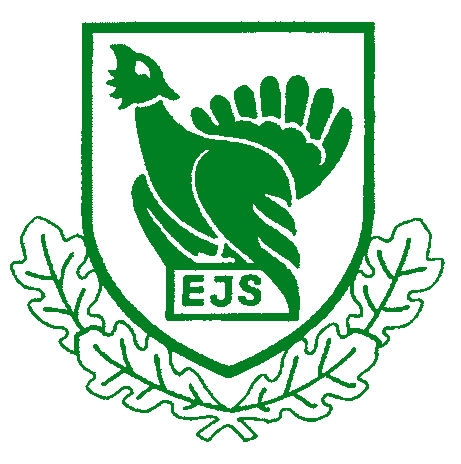 Eesti Jahimeeste Seltsi Juhatuse koosoleku protokollKuristiku t. 7, Tallinn 01.03.2016 nr. 2-2016Koosoleku algus kell 13.00 ja lõpp 16.00Juhatas:               Margus PuustProtokollis:         Lea TruskaOsalesid juhatuse liikmed (15): Neinar Seli, Mati Kivistik, Toomas Kõuhkna, Toomas Marrandi, Rein Rosenberg, Priit Piilmann, Margus Puust, Jaanus Põldmaa, Karel Rüütli, Aarne Taal, Tiit Tammsaar, Mati Tang,  Raul Vahter, Jaak Volmer, Lembit Kaljuvee.Puudusid: Aigar Kallas, Oliver Leif, Roland Pullerits, Taavi Veskimägi, Tõnu Juul.Lisaks osalesid: EJS tegevjuht Tõnis Korts, EJS tegevjuhi asetäitja Andres Lillemäe, Riigikogu keskkonnakomisjoni esimees Rainer Vakra.Kinnitati alljärgnev päevakord:Päevakorra kinnitamine. Volinike koosoleku korraldamine, valimiste väljakuulutamine ja koosoleku toimumise aja ja koha määramine.EJS seisukohad metsseajahi osas juhindumiseks meie esindajatele jahindusnõukogudes. (Jaanus Põldmaa). Ülevaade 2015. aasta eelarve täitmisest. 2016. aasta eelarve projekti läbivaatamine. Raamatupidamisteenuse lepingu uuendamine.Info ulukiõnnetustest Põhjamaades. (Andres Lillemäe).Jooksvad küsimused. 7.1 tunnustamisest seoses SAK-iga võitlemisel. (Aarne Taal).7.2 Jahimeeste Ummamuudu kokkutuleku 2016 korraldusinfo. (Mati Kivistik ja Tõnis Korts). 7.3. Muud küsimused.9.   Järgmise juhatuse koosoleku koha ja aja määramine.2. Volinike koosoleku korraldamine, valimiste väljakuulutamine ja koosoleku toimumise aja ja koha määramine.EJS president Margus Puust teatab juhatuse liikmetele oma otsusest kandideerida juhatusse ja panna kokku oma meeskond ka järgmisel valimisperioodil aastatel 2016–2020. Ta tutvustab juhatuse liikmetele oma meeskonna nimekirja projekti, mille koosseisus on esindatud enamike maakondade esindajad  maakondlike organisatsioonide ettepanekul või kooskõlastamisel ning presidendi valikul jahinduse arengut edendavad inimesed, üks juhatuse liikme koht on planeeritud naisjahimeeste esindajale. Ta teatab, et Neinar Seli, Taavi Veskimägi ja Lembit Kaljuvee taandasid oma kandidatuuri erinevatel põhjustel.Lembit Kaljuvee tänab hea koostöö eest 8 aasta jooksul ning teatab, et tema ei jätka EJS juhatuses.President esitab juhatuse liikmete kandidaatide nimekirja (18): Priit Piilmann, Toomas Kõuhkna, Raul Vahter, Mati Tang, Jaanus Põldmaa, Mati Kivistik, Jaak Volmer, Rein Rosenberg, Tiit Tammsaar, Roland Pullerits, Priit Vahtramäe, Arvi Luuk, Karel Rüütli, Aarne Taal, Aigar Kallas, Raivo Aeg, Kalle Palling, Oliver Leif. Otsustamata on naisjahimeeste esindaja.EJS president Margus Puust teeb ettepaneku kuulutada välja EJS juhatuse ja presidendi valimise aastateks 2016–2020. Kandidaatide nimed palutakse võimalusel esitada eelnevalt EJS tegevjuhile Tõnis Kortsule.Ettekandja teeb ettepaneku korraldada EJS volinike koosolek 28. aprillil Tartus.Otsus: Kuulutada välja juhatuse valimised ja korraldada EJS volinike korraline koosolek 28. aprillil 2016. aastal Tartus. 3.  EJS seisukohad metsseajahi osas juhindumiseks meie esindajatele jahindusnõukogudes. Arutelu juhib Jaanus Põldmaa: Metsseajahi hooaeg on lõppenud. Edasiseks on vajalikud juhised ühiseks käitumiseks maakondlikes jahindusnõukogudes, et jahimeest esindajad oleks ühel seisukohal. Nt EJS juhatus Tallinnas ütleb, et saame sigadega hakkama, paljud jahindusnõukogud maakondades arvavad, et ei saa. Ettekandja teeb ettepaneku õpetada jahindusnõukogude liikmeid edastama ühtset poliitilist seisukohta üle riigi.Juhatuse liige Tiit Tammsaar on ettekandjaga nõus ning teeb ettepaneku kutsuda jahindusnõukogude jahimeeste esindajad  kokku  koos EJS tegevjuhtide nõupidamisega. Mati Kivistik ütleb, et seakatk on muutunud olukorrad maakondades metsseajahi osas erinevaks. Maakonna jahindusnõukogu jahimehest esindaja ei saa iga numbriga nõustuda, sigu lihtsalt pole. Metssigade arvukus katkupiirkondades on ettearvamatu.Raul Vahter kinnitab, et Lääne-Virumaal on 6 kuud seakatku kogemust, mis näitab, et metssigade arvukus on ettearvamatu. Sead põgenevad katku eest. Suure arvukusega piirkondi jääb aina vähemaks. Lõpuks nad siiski kütitakse normi piiridesse.Margus Puust lisab, et jahindusnõukogude otsused ei saa olla jäigad, sest olukord muutub kiiresti.Juhatuse liikmed annavad ülevaate oma jahindusnõukogude tegevusest sigade katku tingimustes.Arutelus jõutakse seisukohale, et EJS tegevjuhil tuleb teemaga operatiivselt tegeleda. Metssigade arvukust tuleb vähendada igal tingimusel, sest olukord võib maaomanike survel suvisel perioodil teravaks muutuda.Otsus: Tugevdada koostööd EJS poolt nimetatud esindajatega jahindusnõukogudesse. Kutsuda esindajad kokku koos liikmesorganisatsiooni juhtidega. 4. Ülevaade 2015. aasta eelarve täitmisest. Tegevjuht Tõnis Korts selgitab 2015. a. eelarve täitmist. Eelarve on lisatud materjalidele. Tulemused: tulem 28 000 eurot. Juhatuse liikmed esitavad küsimusi.Otsus: Võtta 2015. a. eelarve täimine teadmiseks. 5. 2016. aasta eelarve projekti läbivaatamine. Ülevaate teeb tegevjuht. Eelarve projekt on lisatud koosoleku materjalidele. Seni on eelarve täitumise osas olnud head aastad. Uue jahiseaduse muudatusest tulenev jahidokumentide vahetamise periood on iga 10 aasta tagant, mis loob olukorra, et halduslepingu laekumised on väiksemad. Seakatkust tingituna vähenevad välisjahimeeste dokumentide väljastamise tulud. Lepingute tuludest ei laeku karusnaha müügi vahendamise tulud. 2016. a ei laeku ka SAK sigade matmise lepingu vahendustasusid. Otsus: Kinnitada 2016. a. eelarve projekt järgmisel juhatuse koosolekul. 6. Raamatupidamisteenuse lepingu uuendamine.Tõnis Korts selgitab, et seoses EJS keskusele raamatupidamise teenuse osutaja nime muutusega ja teenuse mahu ning hinna korrigeerimisega on vajalik uue lepingu sõlmimine. Raamatupidamise teenuse uus hind 2016. a alates on 650 eurot + käibemaks ühes kalendrikuus.Firma nimi on Aktiver OÜ. Raamatupidamisfirma omanik on EJS juhatuse liikme Priit Piilmanni abikaasa Eve Piilmann.Juhatuse liikmed küsivad, kas on kaalutud ka teisi pakkumisi teenuse osutamiseks.Tegevjuht vastab, et on ja parimaks osutus Aktiver OÜ.Koosoleku juhataja teeb ettepaneku sõlmida OÜ Aktiver raamatupidamise teenuse osutamise leping ning palub Priit Piilmannil hääletamise ajal ruumist lahkuda. P. Piilmann lahkub koosoleku ruumist.Hääletati: Kõik poolt. Otsus: Sõlmida OÜ Aktiver raamatupidamise teenuse osutamise leping.7. Info ulukiõnnetustest Põhjamaades.      EJS tegevjuhi asetäitja Andres Lillemäe selgitab, et vastavalt viimasel juhatuse koosolekul otsustatule teeb tegevjuhi asetäitja ülevaate hukkunud ulukite käitlemisest maanteedel meie lähiriikides. Ettekandja ütleb, et Rootsis ja Inglismaal kuulub maanteel olev uluk teeametile, teepervel olev maaomanikule. Eelnevalt teavitatakse sellest politseid.Jaak Volmer peab mõistlikuks, et teepeal oleva uluki käitlemine on maanteeameti kohustus, teepervel jahipiirkonna kasutaja kohustus ja see võiks olla ka meie ettepanek asjaosalistele.Otsus: EJS tegevjuht tegeleb teemaga edasi edastab ettepaneku asjasse puutuvatele isikutele.8. Jooksvad küsimused. 8.1 tunnustamisest seoses SAK-iga võitlemisel.Teemat esitleb juhatuse liige Aarne Taal, kes teeb ettepaneku, et seakatku olukorras väga eesrindlikult tegutsenud jahimehi tuleks eraldi tunnustada. Otsus: Autasustatute esitamise tähtaeg EJS juhatusele on 15. märts.8.2 Jahimeeste Ummamuudu kokkutuleku 2016 korraldusinfo.Mati Kivistik ja Tõnis Korts selgitavad, et seoses oktoobrikuu juhatuse poolt toetatud ettepanekuga eraldada korraldavale maakondlikule ühendusele 1 euro igalt müüdud piletilt vaadatakse üle kokkutuleku osalemise tasud. Võistlusalade arv jääb samaks, kuid pealkirjad tulevad erinevad, läbiviimine ja osalemine ning pealtvaatamine tehakse mõnusamaks. Laskmise eellaskmisi ei tule. Võrumaa võistkonnaga ei osale.      Mugavustega ööbimine kohapeal puudub. Majutus toimub linnas.  Otsus: Koostada kokkutuleku esialgne eelarve ja teha selle alusel ettepanek edaspidi juhatuse koosolekuks.8.3. Muud küsimused.Tõnis Korts esitleb küsimust FACE teadusfondi Eestile määratud osa 456 euro maksmises. FACE peaassamblee otsustas, et iga liikmesorganisatsioon maksab lisaks liikmemaksule 10% ka teadusfondi. Otsus: Tasuda teadusfondi osa 456 eurot.Järgmise juhatuse koosoleku koha ja aja määramine.     Järgmine juhatuse koosolek toimub 24. märtsil kell 13.00 Kuristiku tn 7.